О внесении изменений в решение Совета сельскогопоселения «Кузьёль» от 24.11.2014 года № III-27/82 «О налоге на имущество физических лиц»В соответствии со ст. 406 Налогового кодекса Российской Федерации, Федеральным законом от 06.10.2003 № 131-ФЗ «Об общих принципах организации местного самоуправления в Российской Федерации»Совет сельского поселения «Кузьёль» РЕШИЛ:            I. Внести в решение Совета сельского поселения «Кузьёль» от 24 ноября 2014 года № III-27/82 «О налоге на имущество физических лиц» следующие изменения:	1) пп.1 п.2 изложить в новой редакции:«2. Установить налоговые ставки исходя из кадастровой стоимости объекта налогообложения в размерах, не превышающих:1) 0,1 процента в отношении:а) жилых домов, квартир, комнат;б) объектов незавершенного строительства в случае, если проектируемым назначением таких объектов является жилой дом;в) единых недвижимых комплексов, в состав которых входит хотя бы один жилой дом;г) гаражей и машино-мест;д) хозяйственных строений или сооружений, площадь каждого из которых не превышает 50 квадратных метров и которые расположены на земельных участках, предоставленных для ведения личного подсобного, дачного хозяйства, огородничества, садоводства или индивидуального жилищного строительства.».     II. Признать утратившим силу решение Совета сельского поселения «Кузьёль» от 27.04.2018 года №IV-16/57 «О внесении изменений в решение Совета сельского поселения «Кузьёль» от 24.11.2014 года № III-27/82 «О налоге на имущество физических лиц»»III. Настоящее решение вступает в силу не ранее чем по истечении одного месяца со дня его официального опубликования и не ранее 1-го числа очередного налогового периода.   Глава сельского поселения «Кузьёль»                                           В.П.Шакирова 	 «Кузьёль» сиктовмöдчöминса Сöвет«Кузьёль» сиктовмöдчöминса Сöвет«Кузьёль» сиктовмöдчöминса Сöвет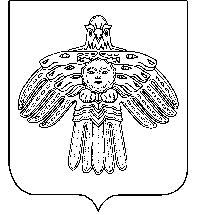 Совет сельского поселения «Кузьёль»Совет сельского поселения «Кузьёль»КЫВКÖРТÖДРЕШЕНИЕот29 октября2018 г.№ № IV-22/71	(Республика Коми , п. Кузьёль)	(Республика Коми , п. Кузьёль)	(Республика Коми , п. Кузьёль)